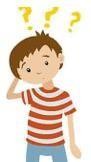 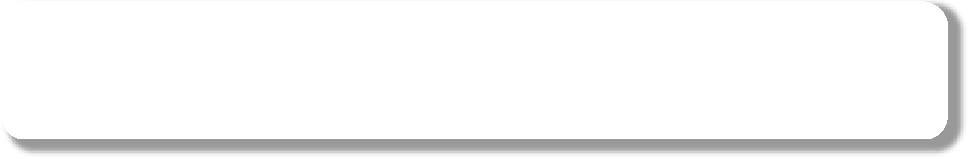 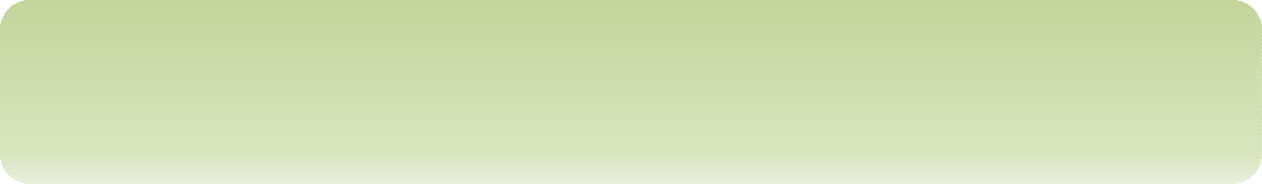 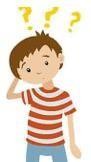 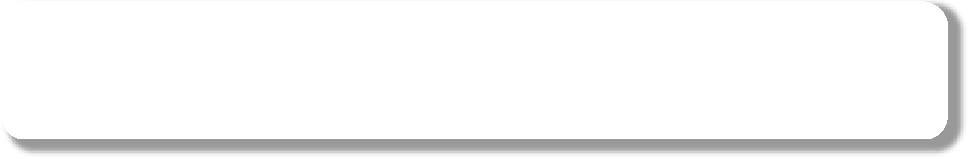 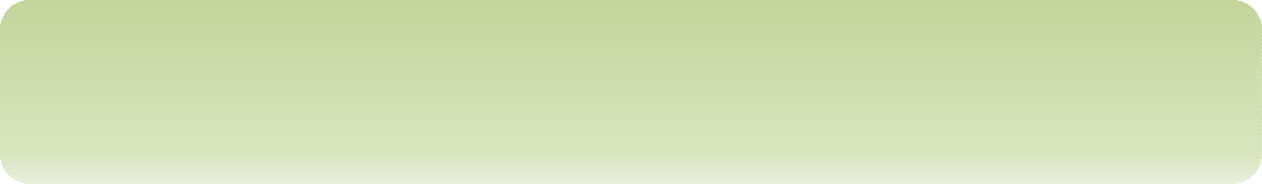 O r t h o g r a p h e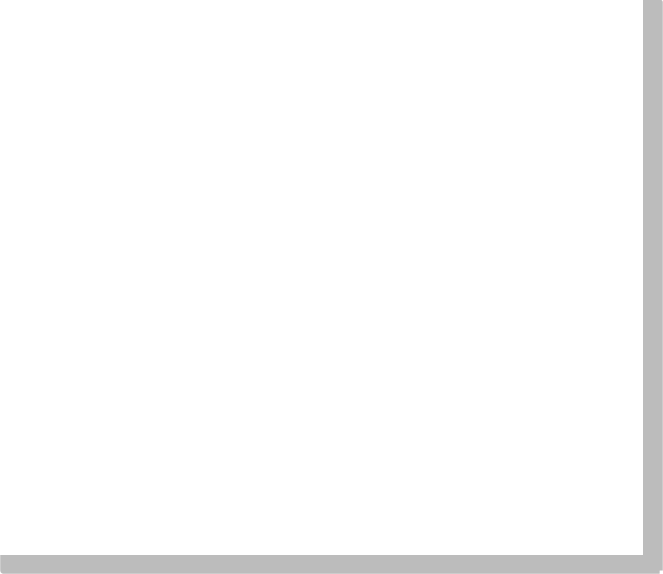 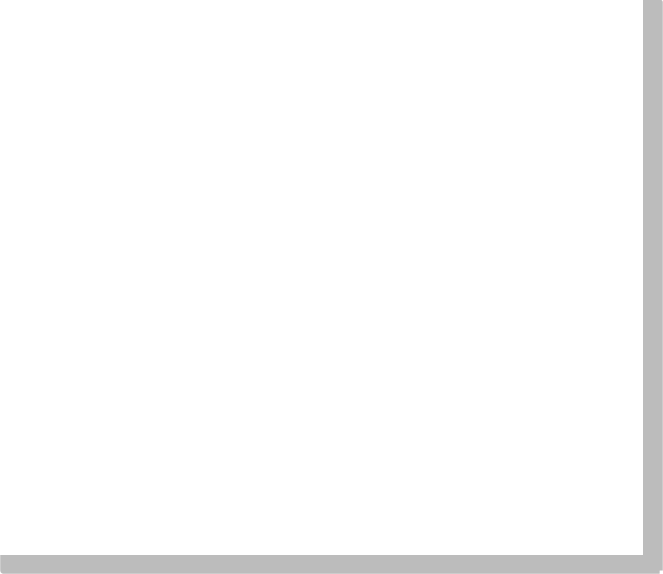 Le chat blanc :  	Un nez crochu :   	 Son journalsportif :   		 Ce bateau romain :   		 Cet arbre vert :   		                                                                 Le feu extérieur :   	 Ce renard roux :  		C o n j u g a i s o nTu 	tes exercices d’assouplissement.(faire)Vous 	de prendre vos affaires. (dire)La chenille 	de faire son cocon.(venir)Je 	ma poésie à mes parents. (dire)Nous 	nos vocalises. (faire) 	-elles par ici ?(venir)N u m é r a t i o n	Colorie les écritures de 8 200.8 m 2 dhuit-mille-deux-cents (2 x 1 000) + (8 x 100)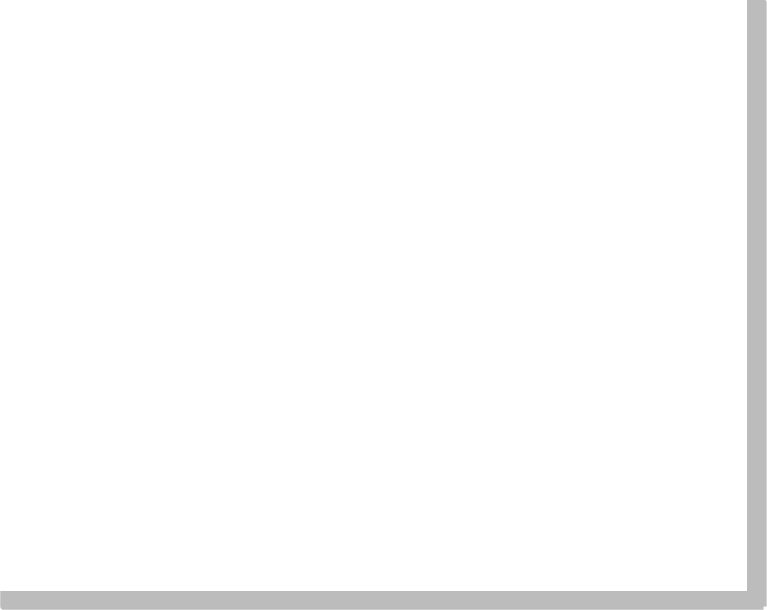 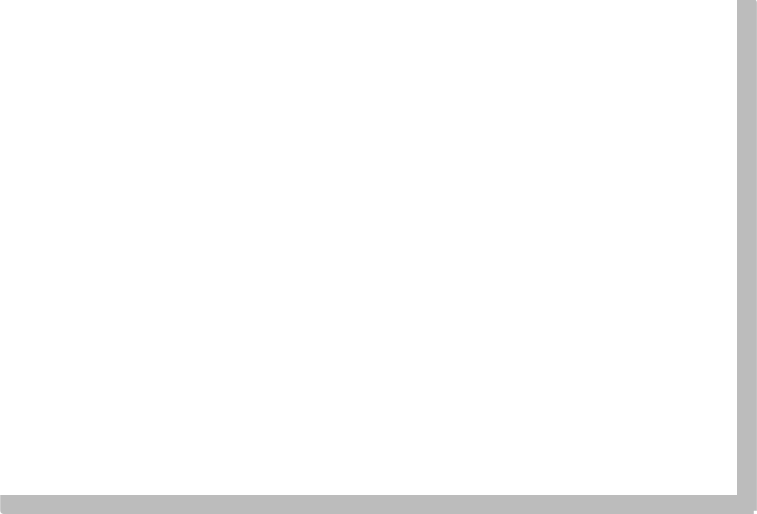 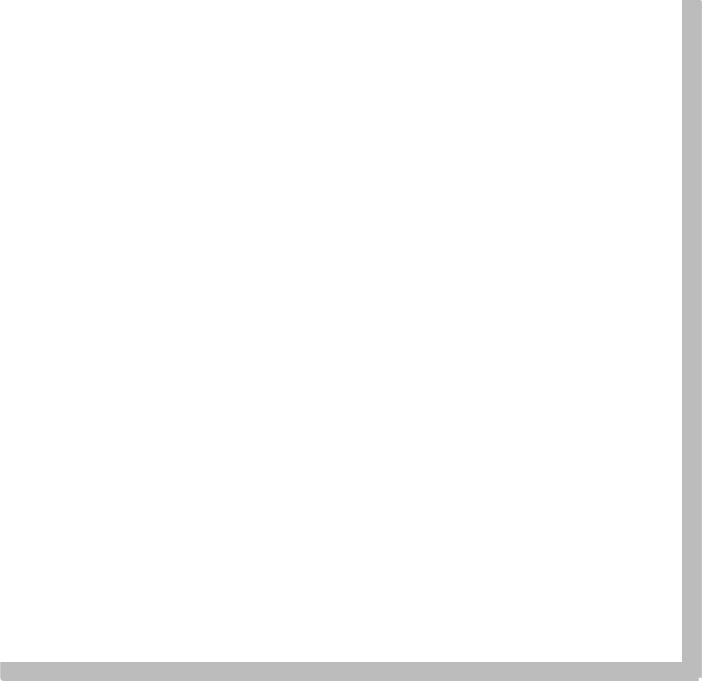 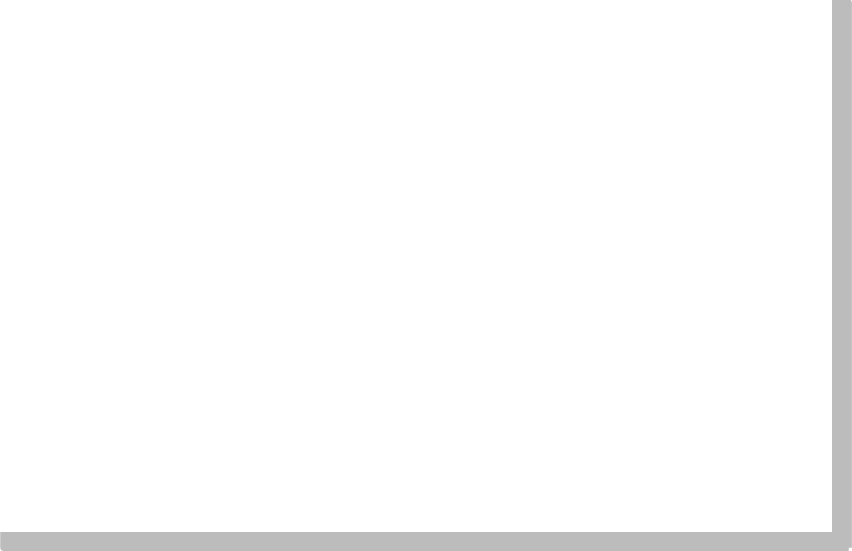 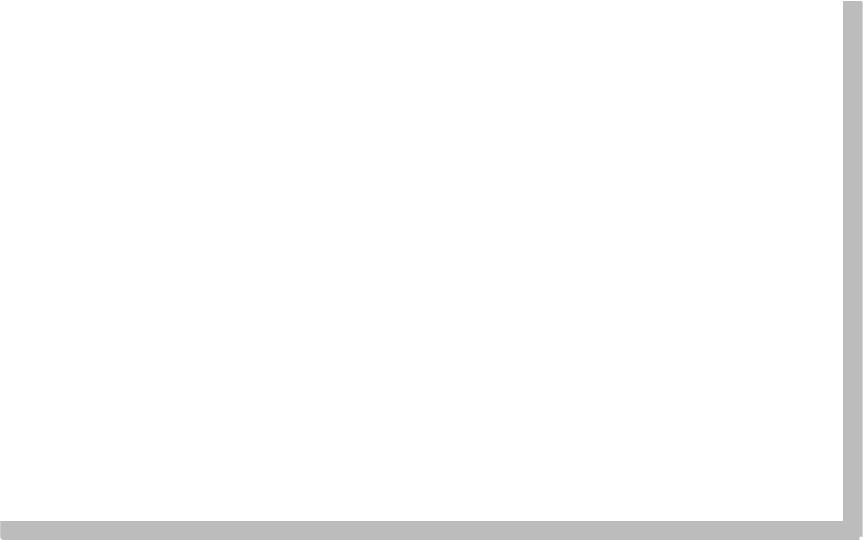 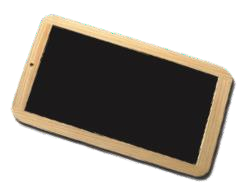 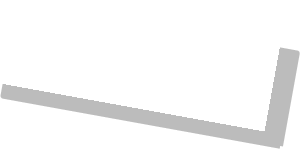 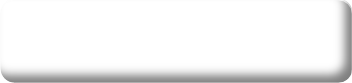 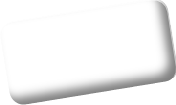 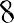 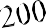 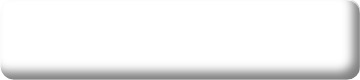 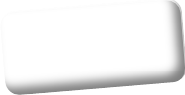 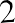 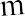 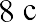 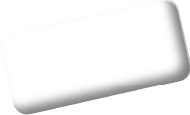 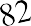 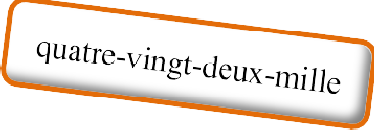 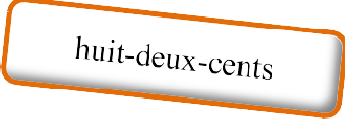 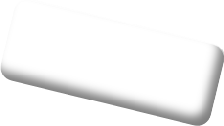 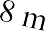 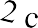 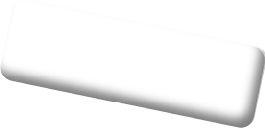 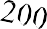 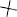 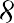 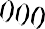 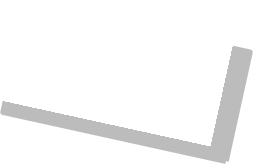 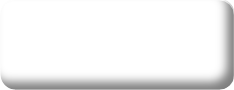 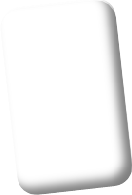 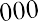 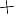 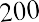 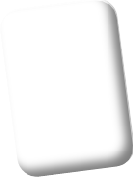 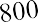 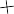 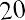 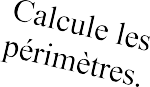 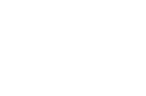 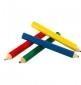 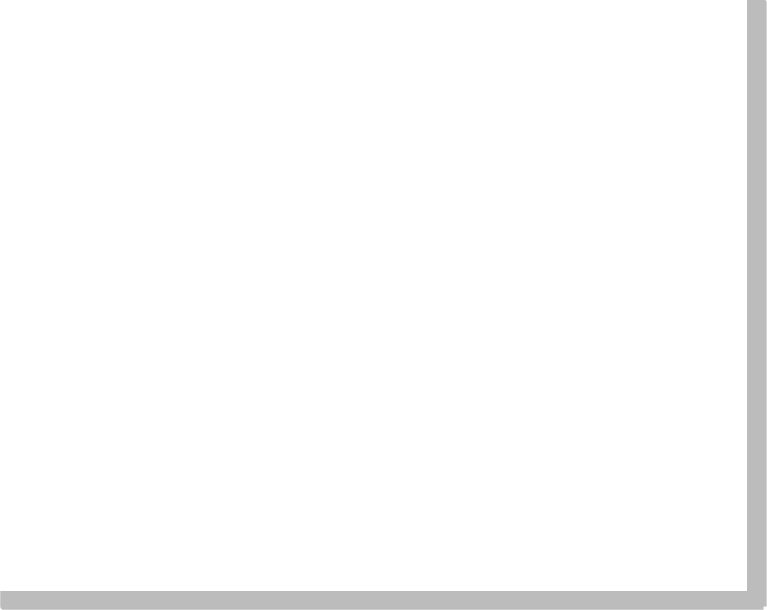 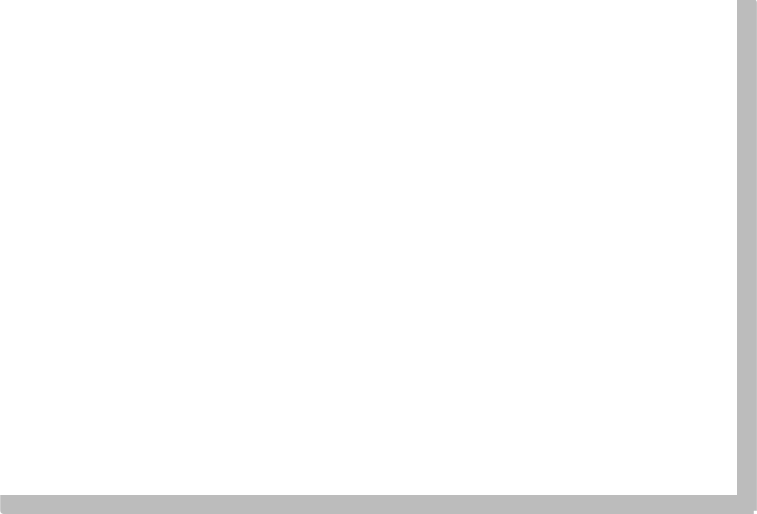 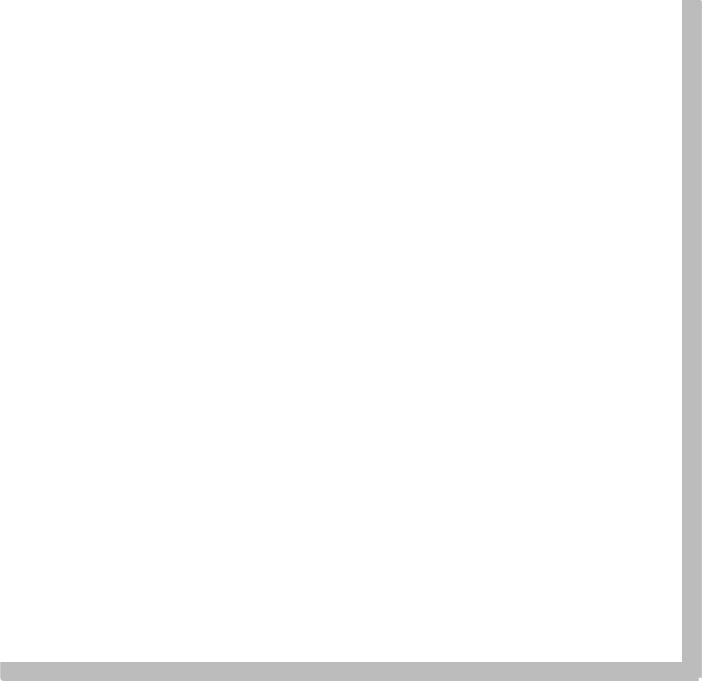 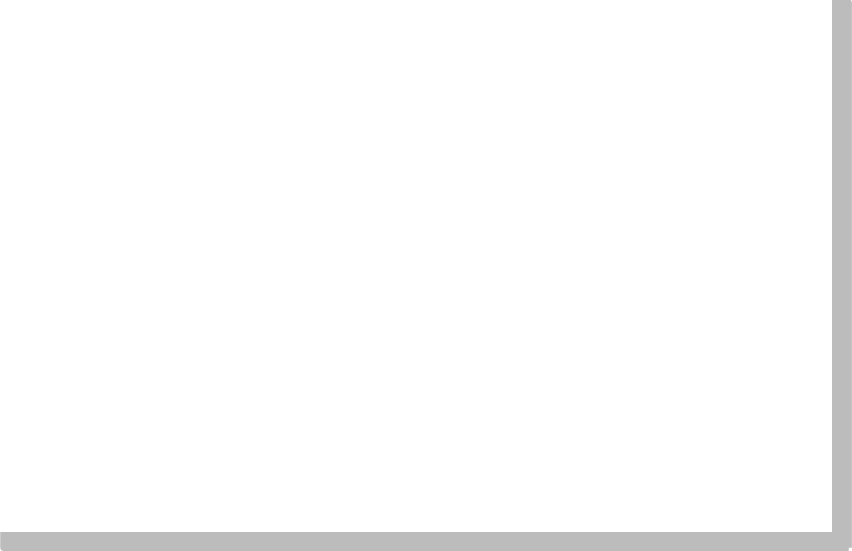 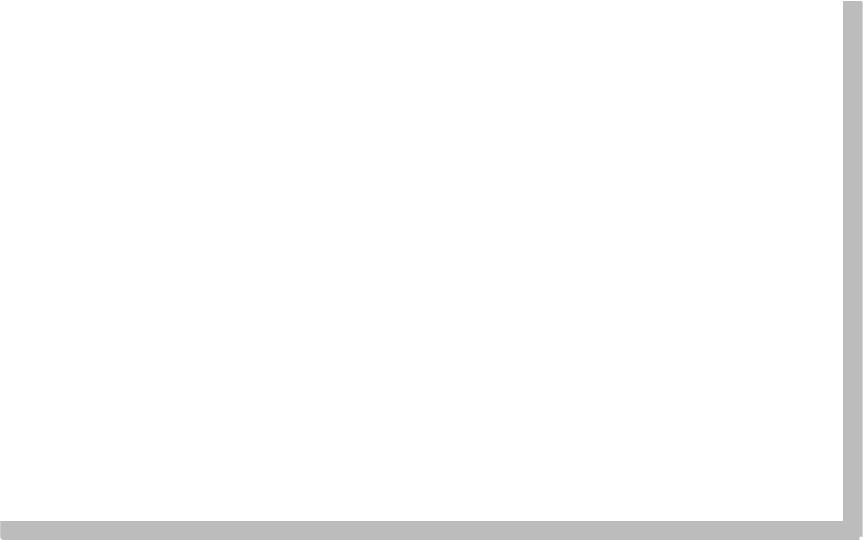 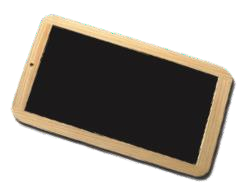 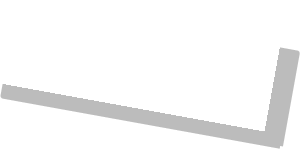 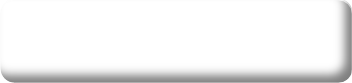 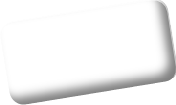 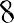 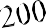 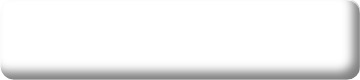 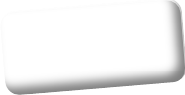 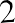 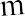 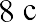 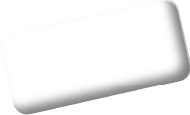 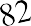 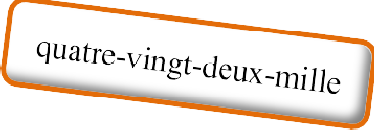 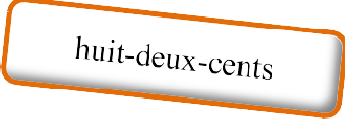 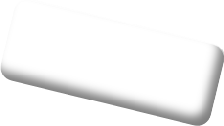 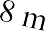 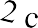 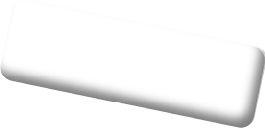 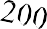 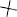 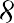 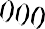 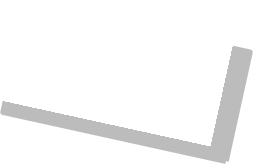 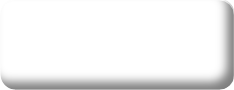 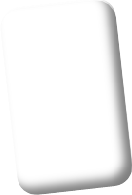 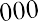 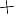 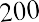 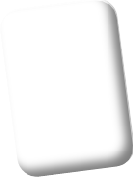 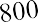 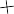 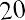 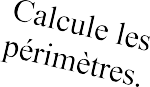 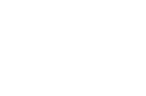 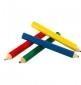 M e s u r eUn carré mesure 10 cm de côté.Le carré a un périmètre de 	cm.Un rectangle fait 10 m de long sur 4 m de large.Le rectangle a un périmètre de 	m.Je lisUn jardinier doit planterunehaie tout autour d’un parc citadin. Le parc carré mesure 10 m de côté et il doit planter un arbuste tous les 100 cm.Chaque arbuste coûte 5 € et il faut 15 minutespour en planterun.Quel est le périmètre ce parc ?Le périmètre ce parc est de	m.Si le jardinier laisse 4 m sur un côté pourl’accès au parc, quel va être le périmètre ?Le périmètre du parc sera alors de _ 	m.Combien d’arbustes plantera-t-il ?Il plantera 	arbustes.Combien cela va-t-il lui coûter ?Cela va lui coûter 	€.Combien de temps cela lui prendra-t-il ?Cela lui prendra 		min, soit 	h _ 	min.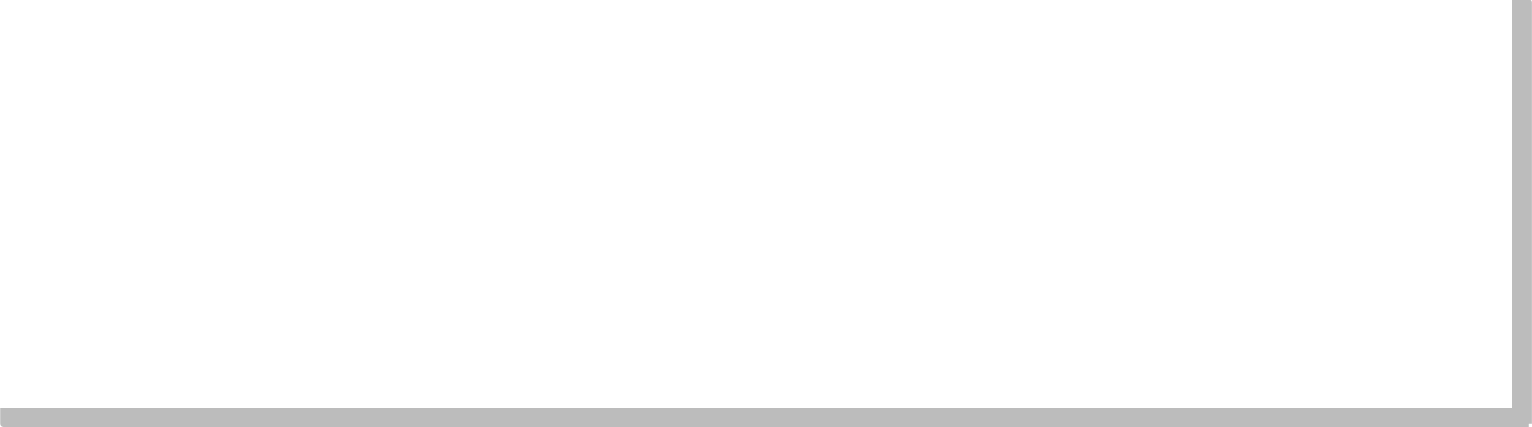 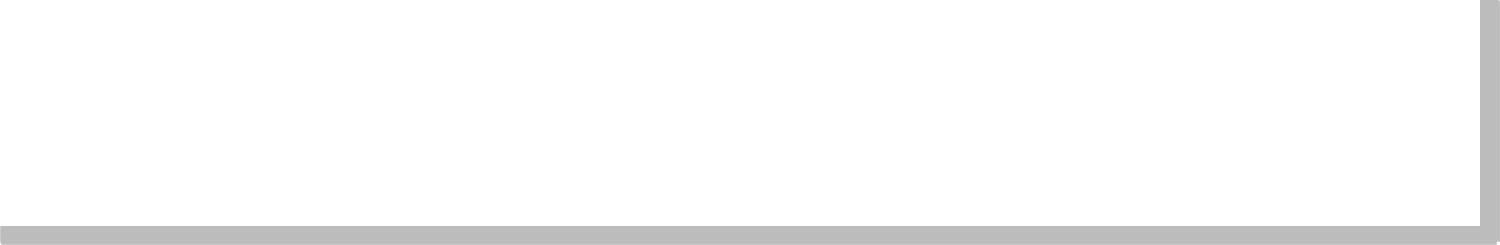 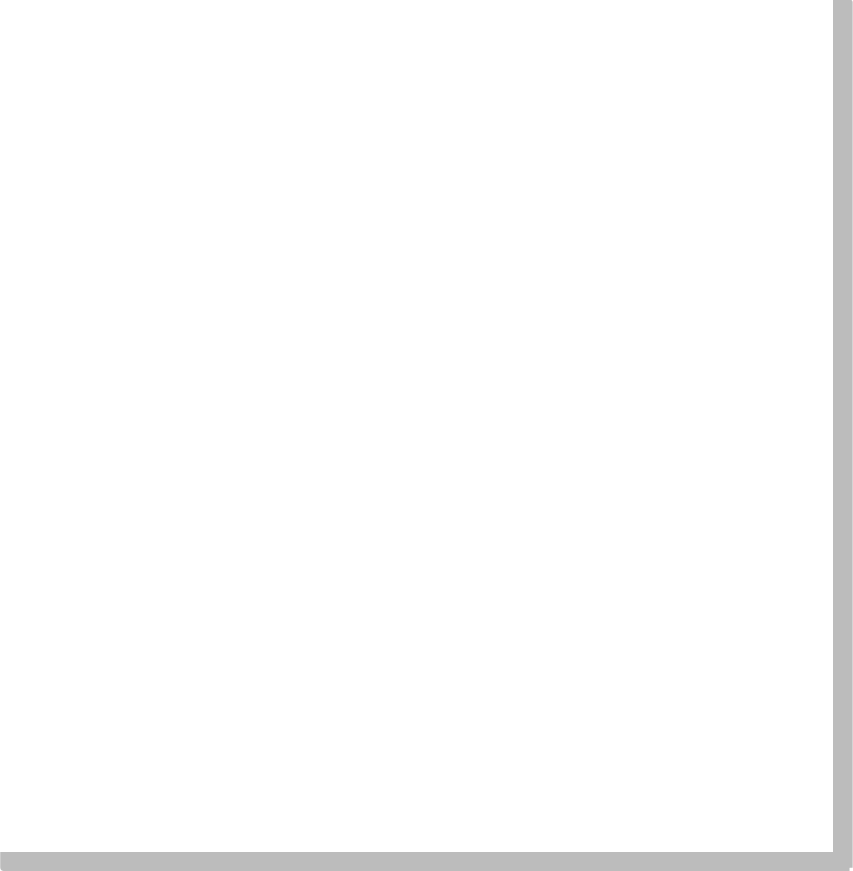 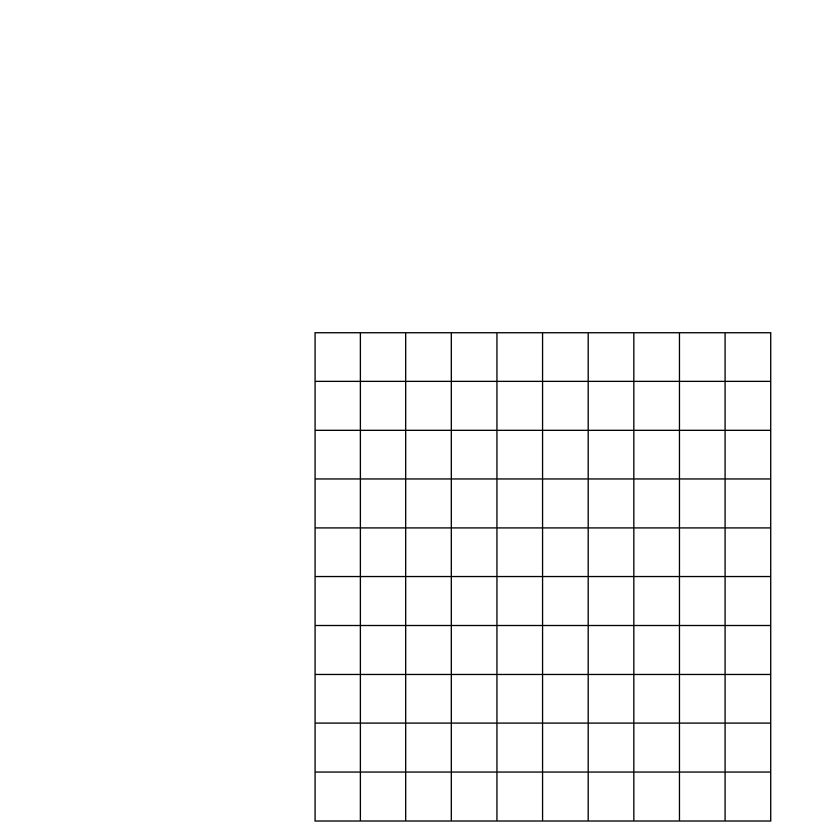 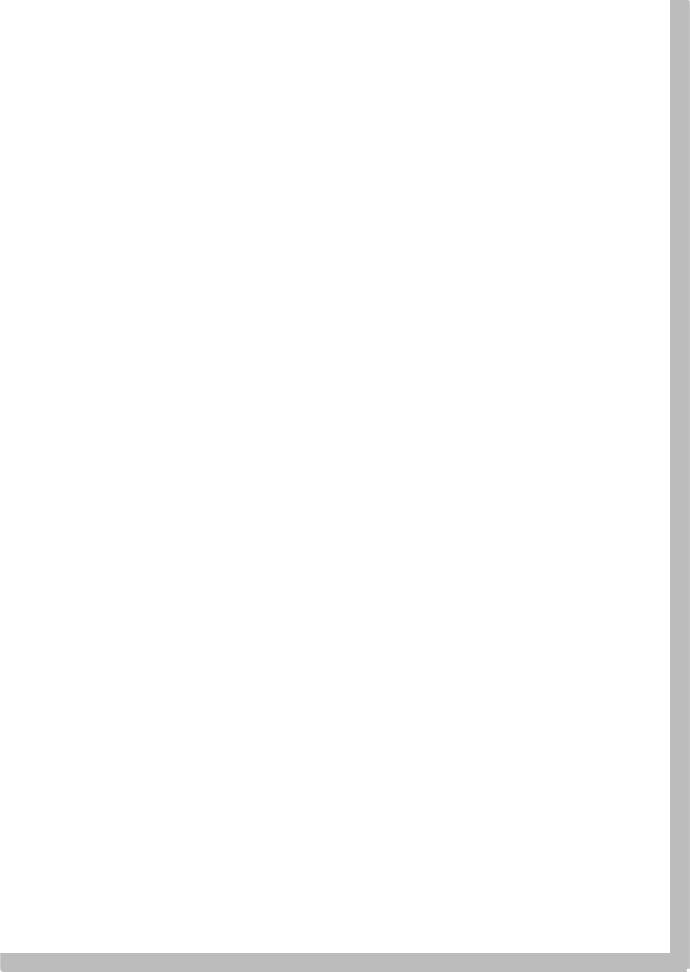 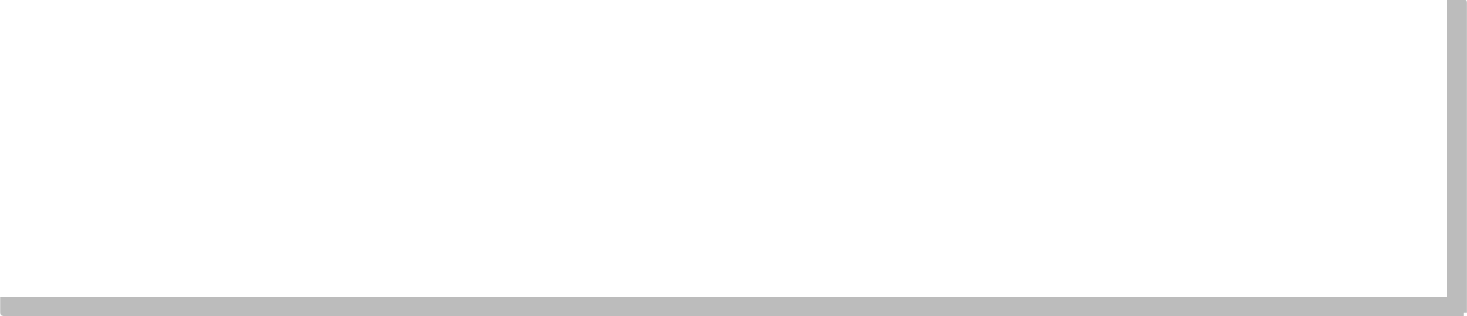 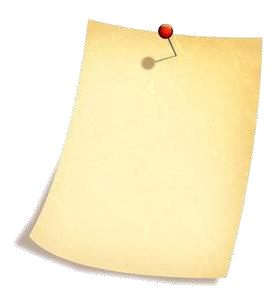 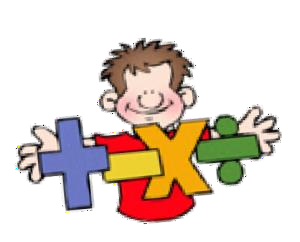 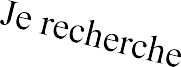 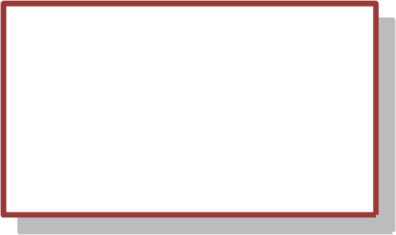 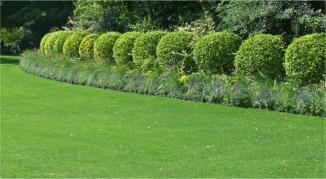 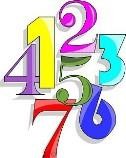 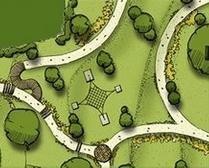 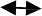 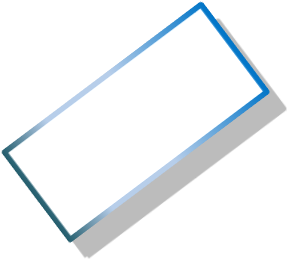 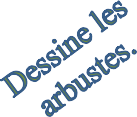 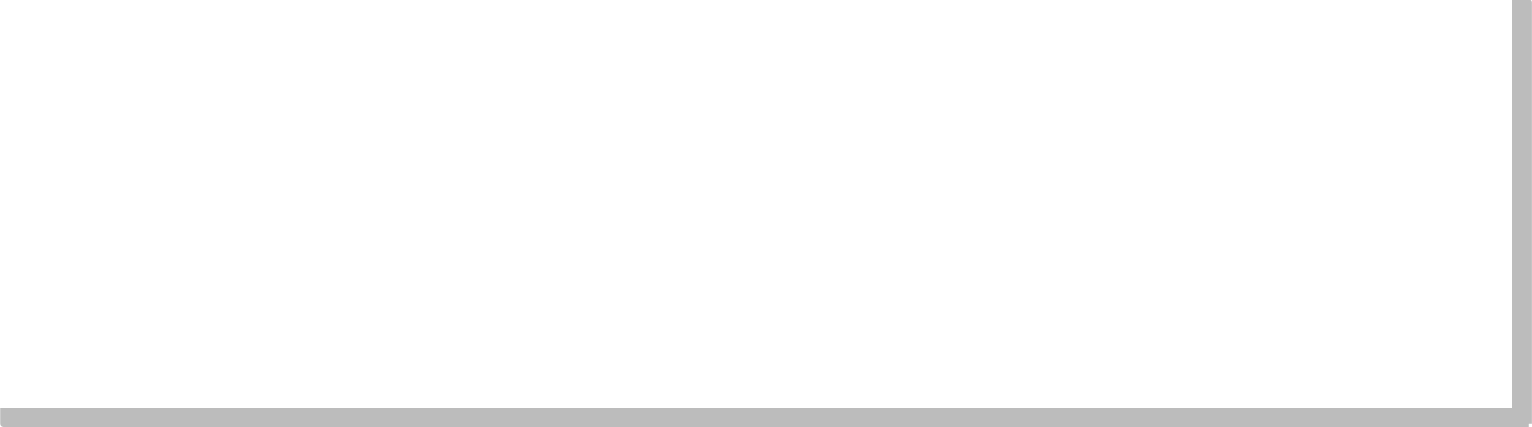 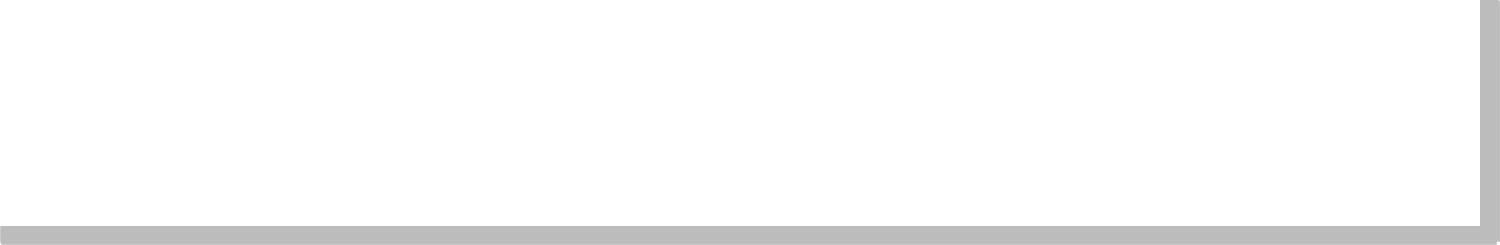 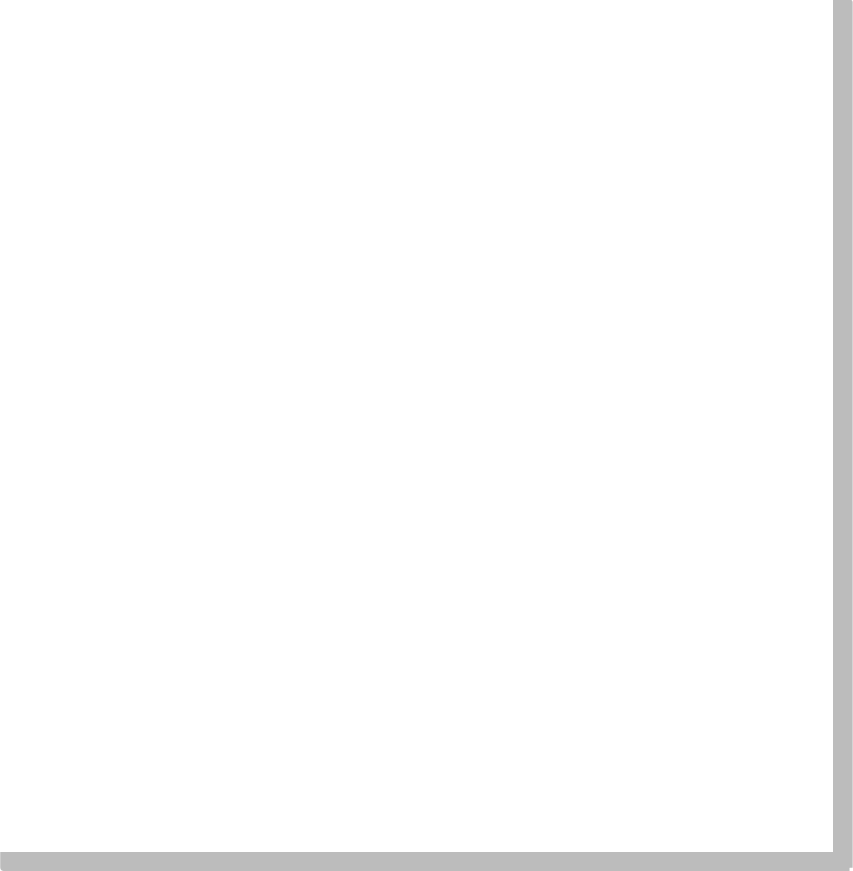 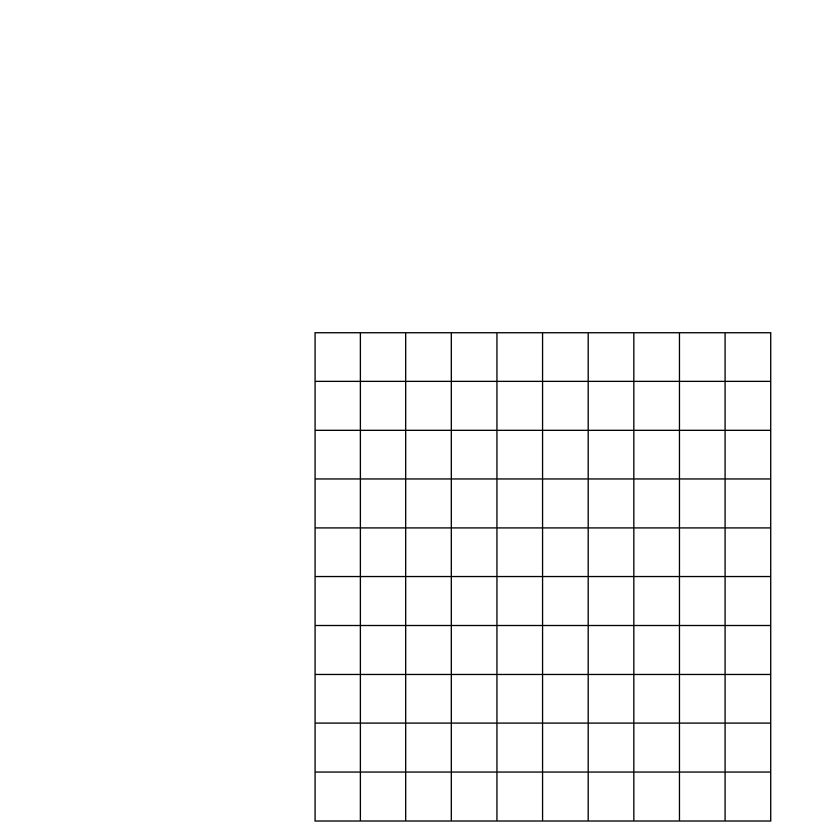 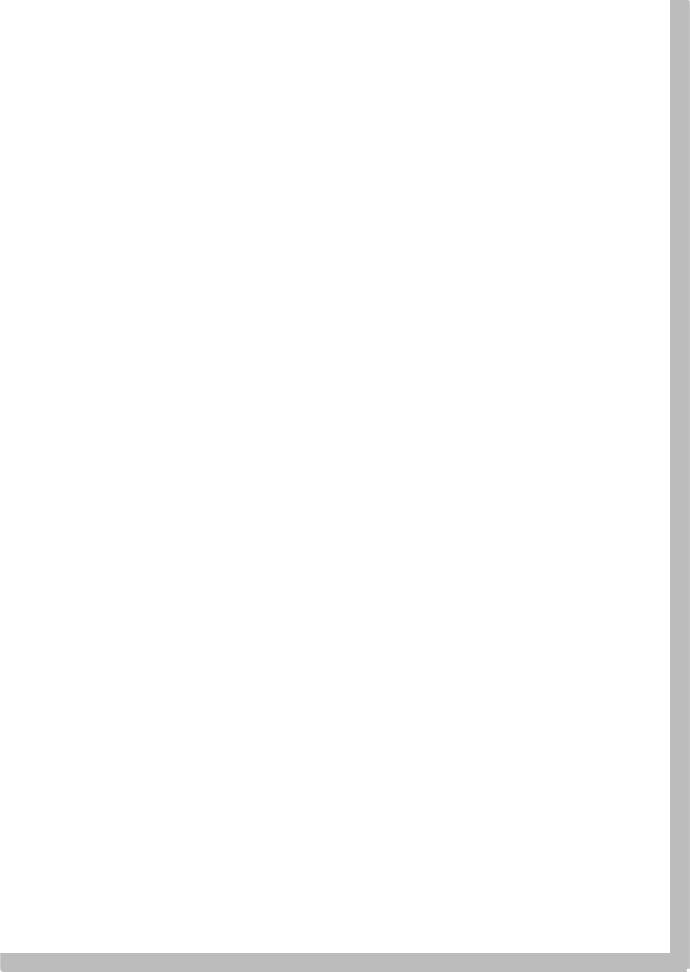 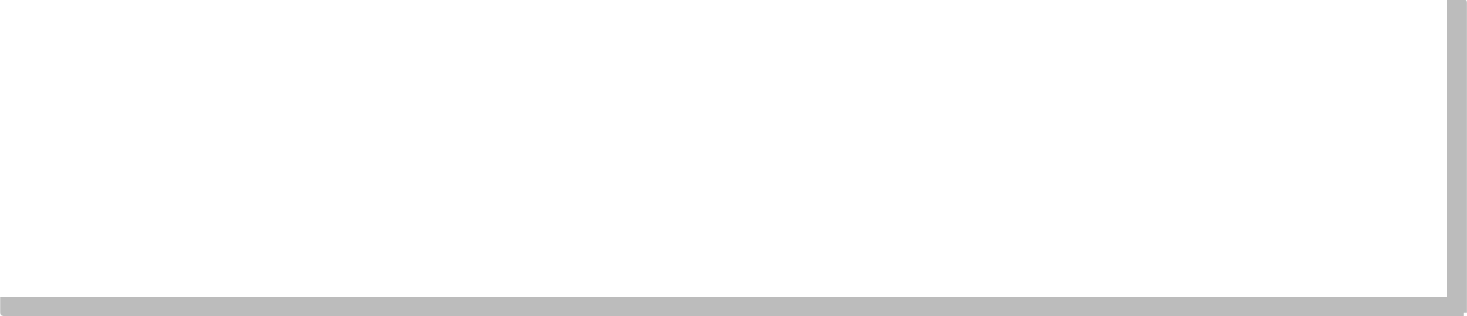 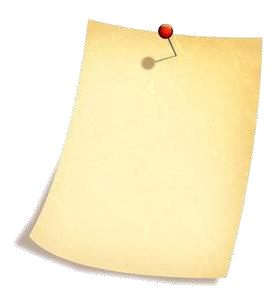 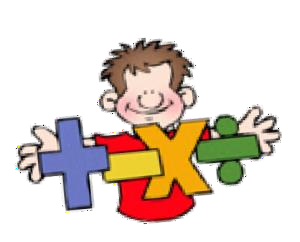 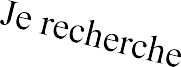 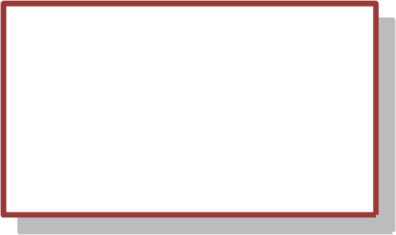 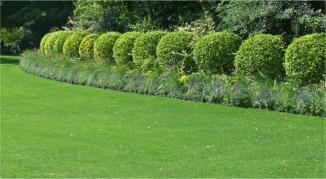 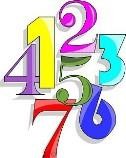 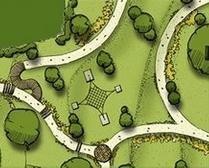 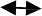 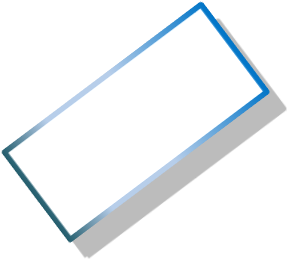 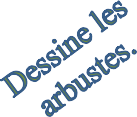 1 mDans ce texte :Relève un nom féminin pluriel :  	Relève un verbe à l’infinitif :  	Relève un article indéfini :  	Où se t rouve ce parc ? (Réponds en rédigeant une phrasecomplète.)   	Retrouve à quoi correspondent les nombres suivants.4 représente l’ 	5 représente le  	15 représente le  	10 représente la  	O r t h o g r a p h e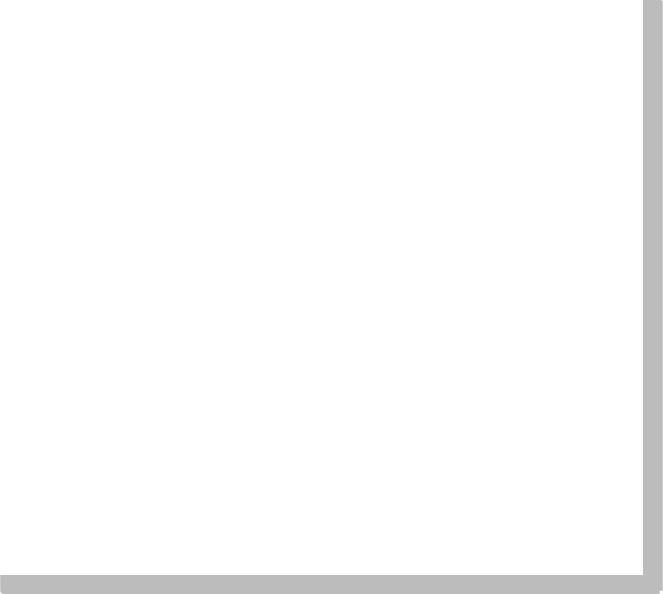 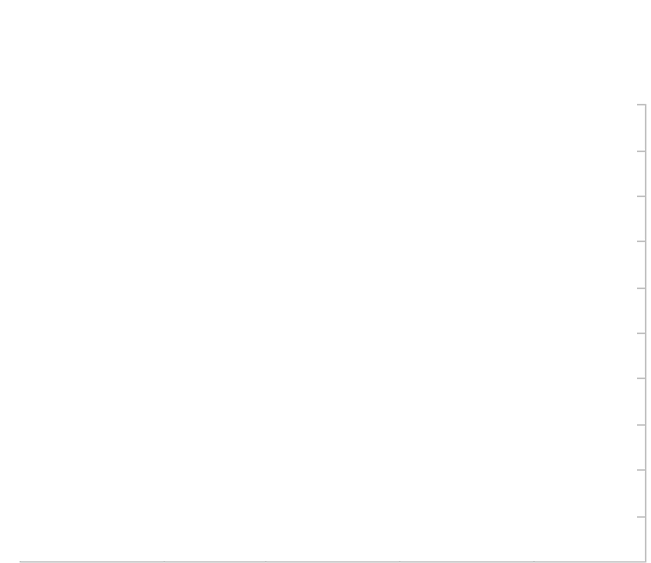 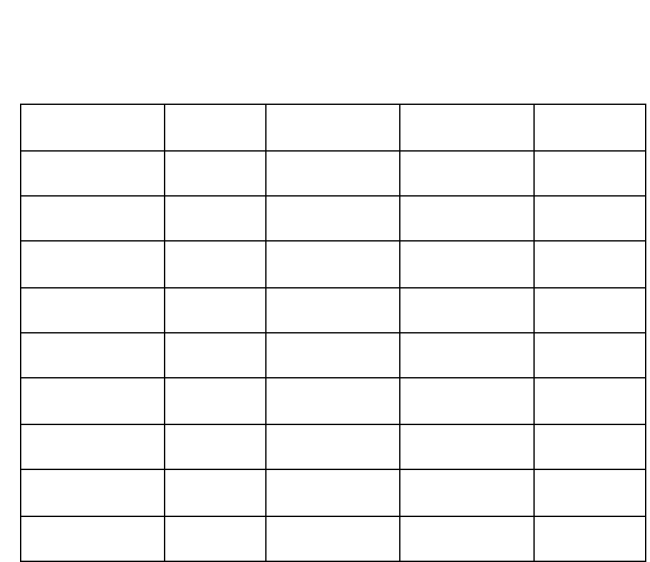 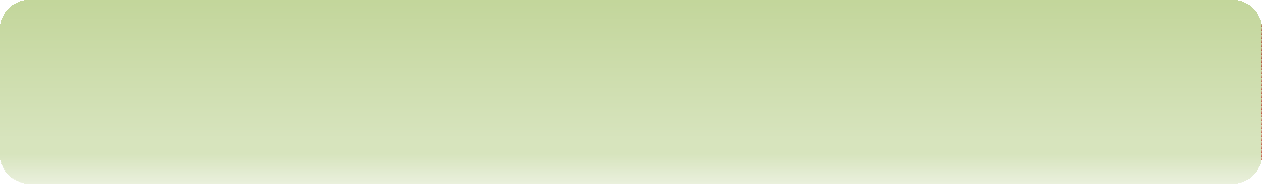 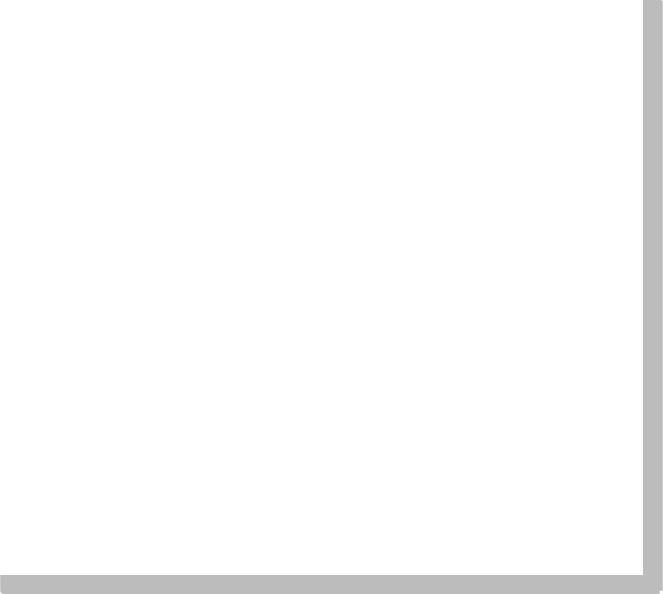 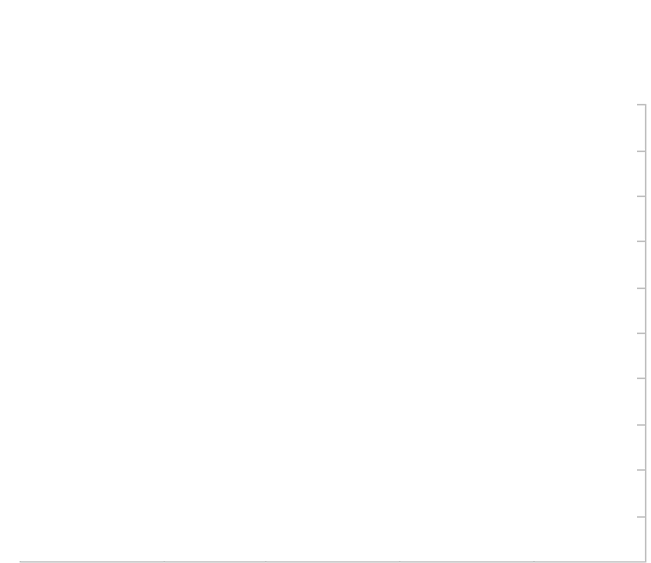 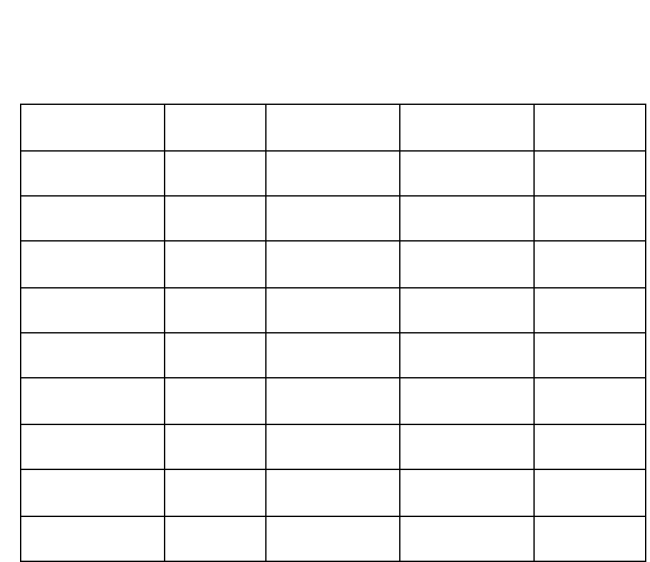 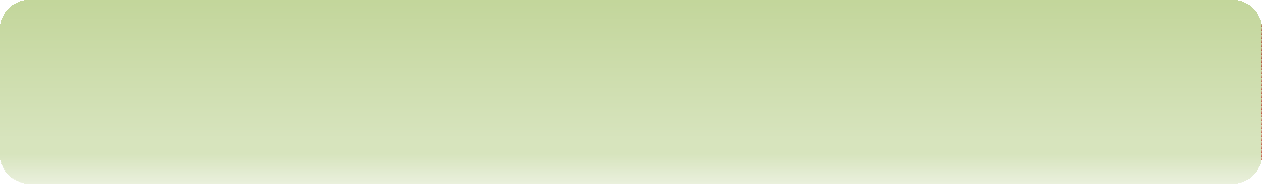 Les vitraux de ces églises sont magnifiques.Leurs chevaux noirs étaient heureux dans ce parc.V o c a b u l a i r ecrèmevanille		 confituregâteau meringue mousse chocolatN u m é r a t i o nEcris les nombres en lettres.19 25035 07450 301G r a m m a i r eBarre les compléments de phrase,puis récris les phrases.Le fennec se déplace doucement dans le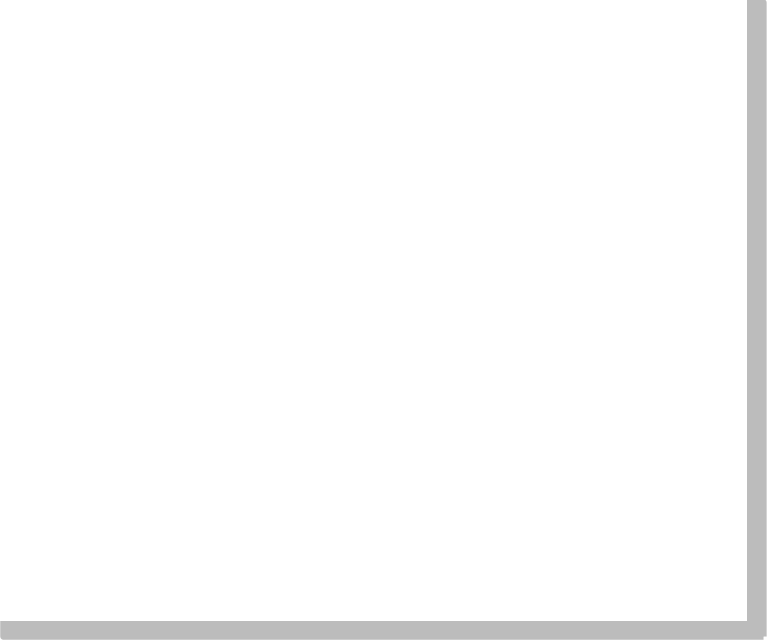 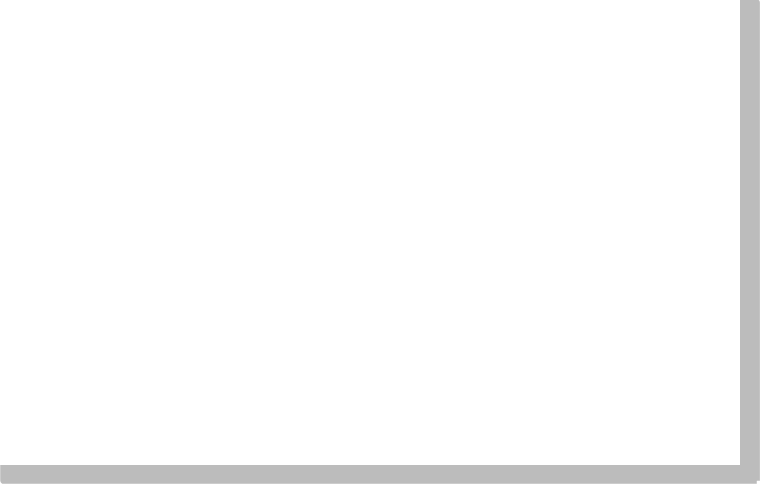 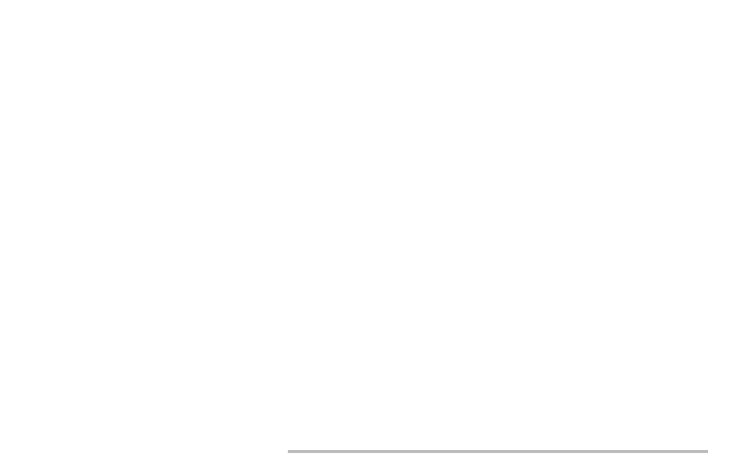 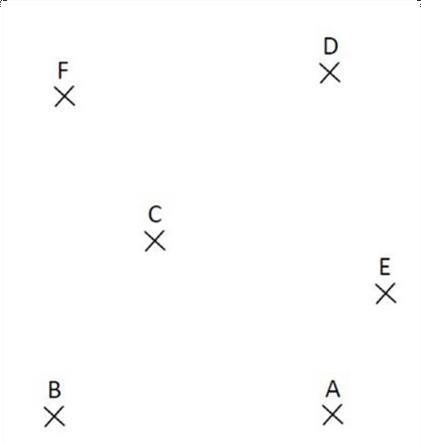 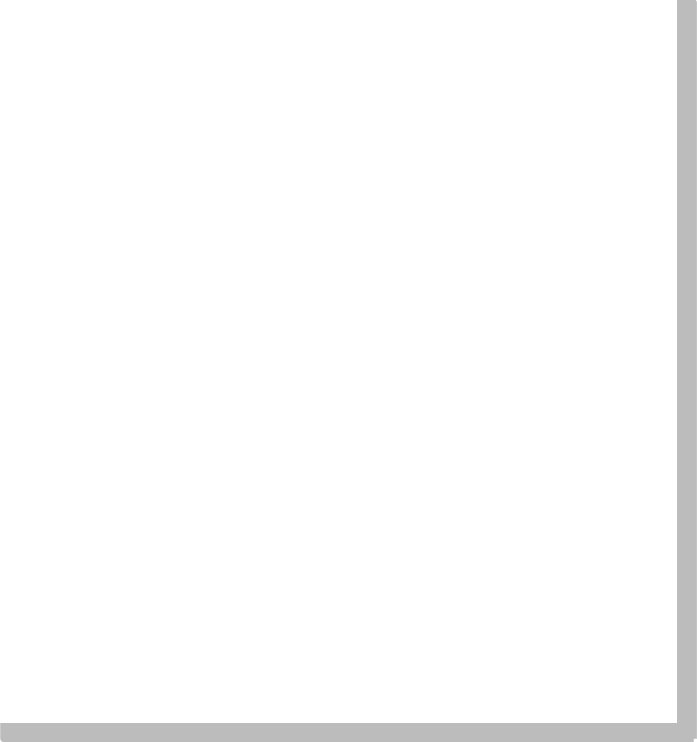 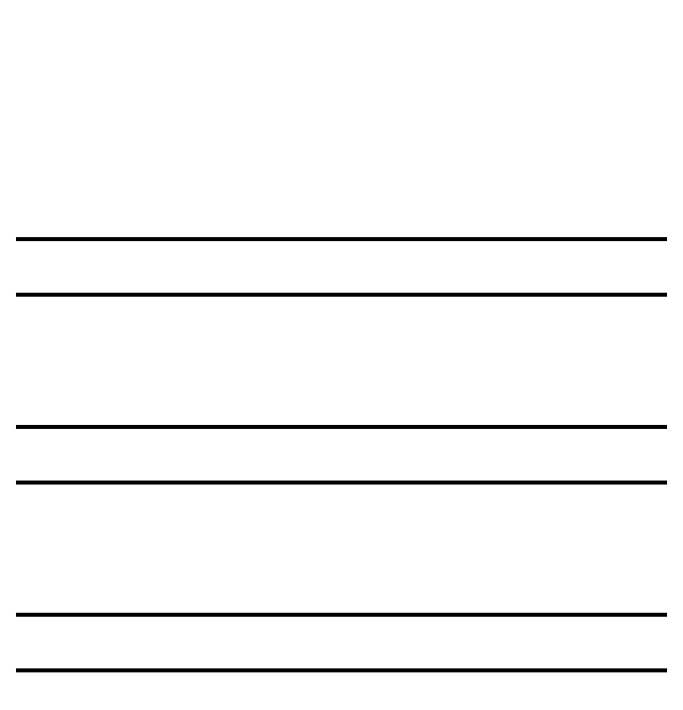 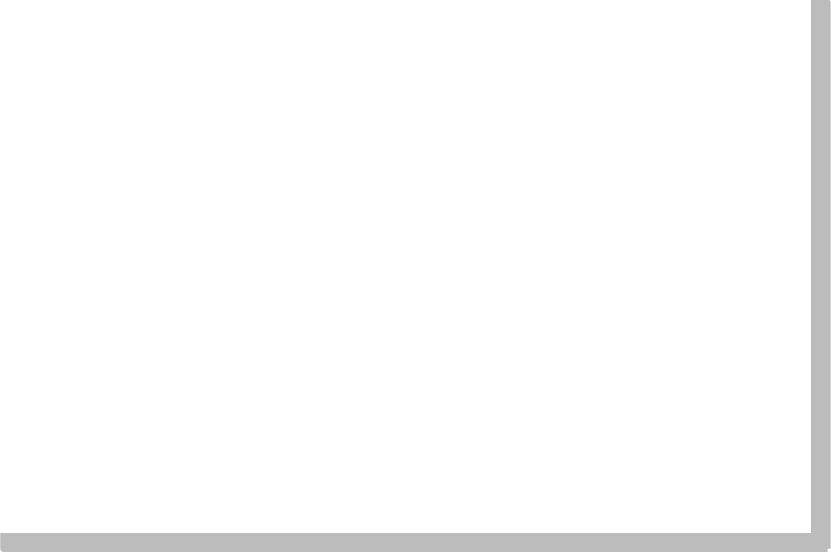 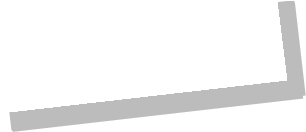 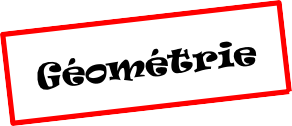 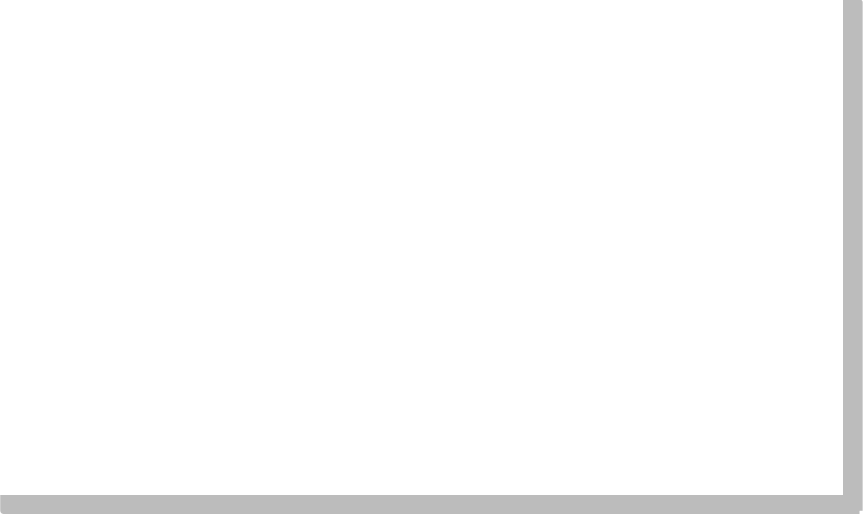 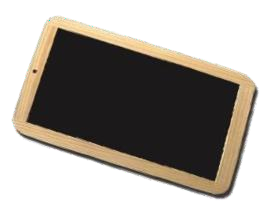 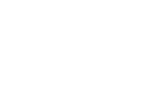 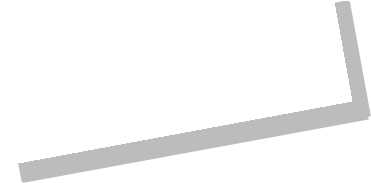 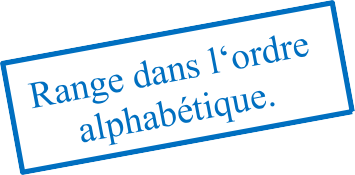 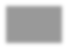 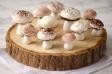 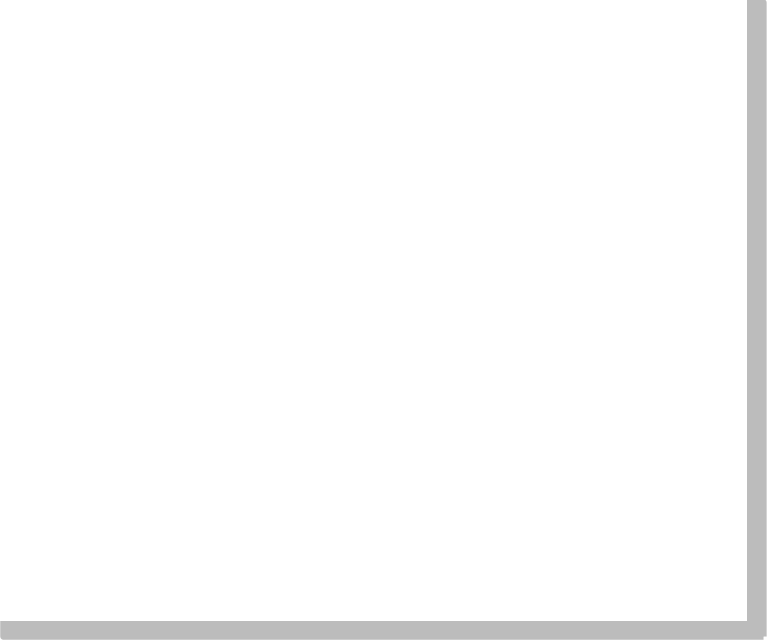 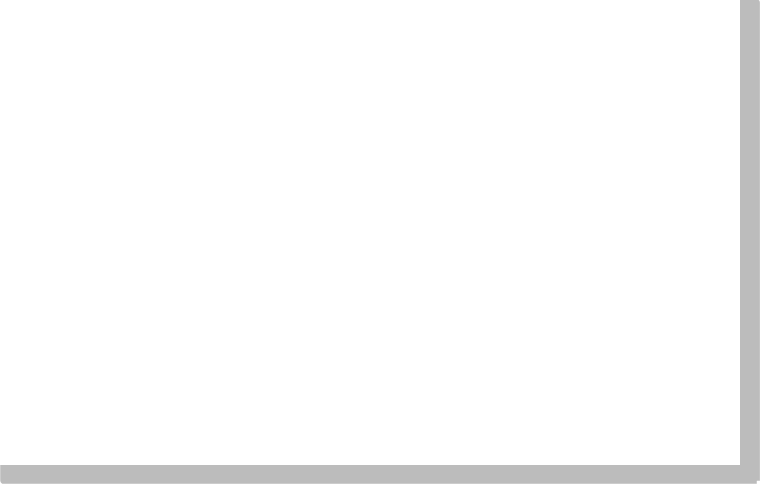 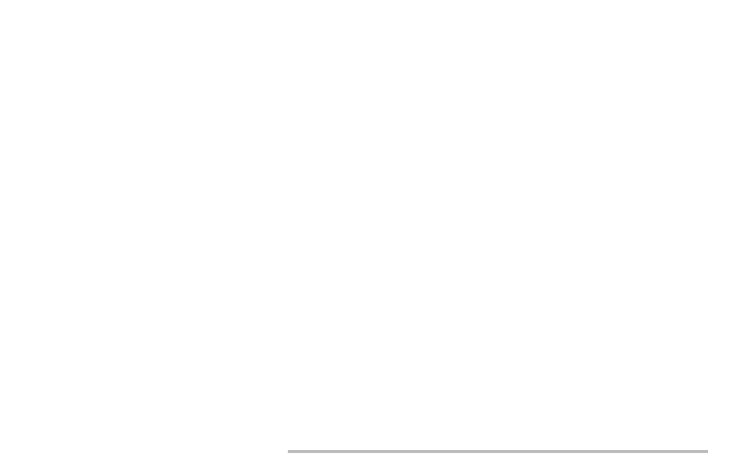 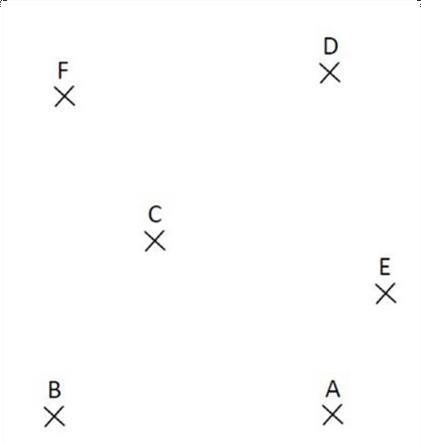 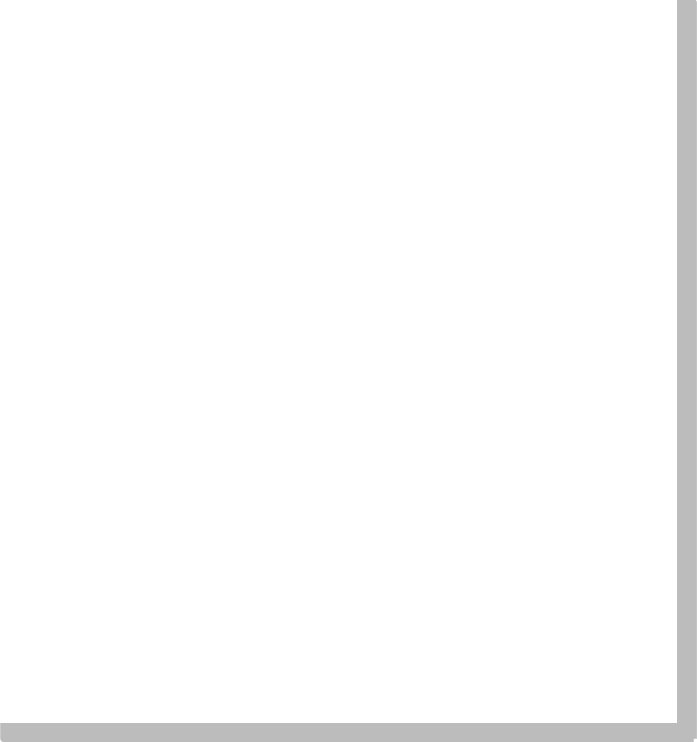 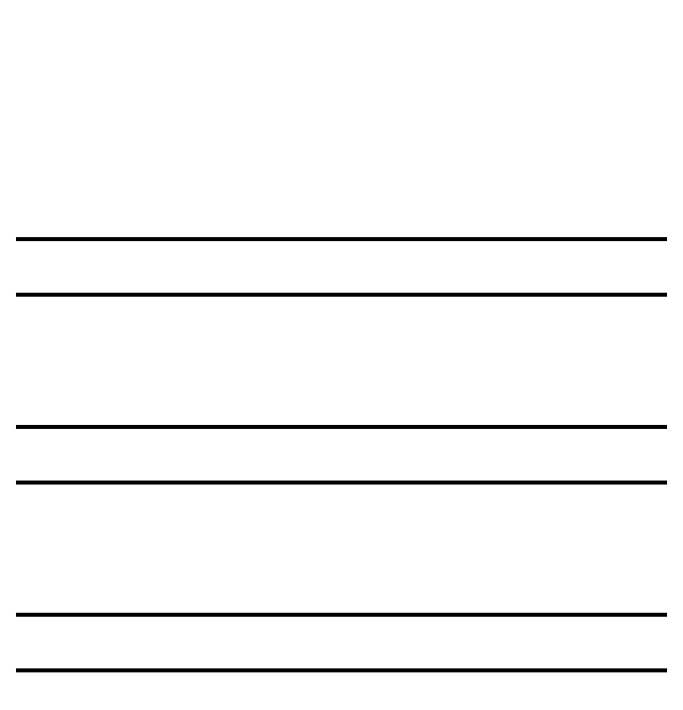 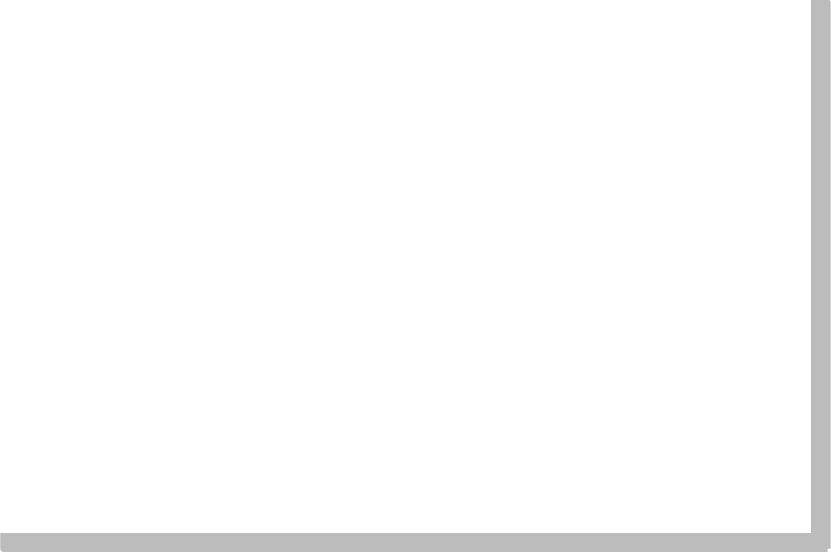 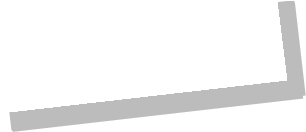 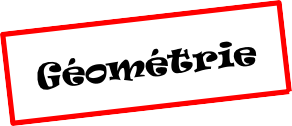 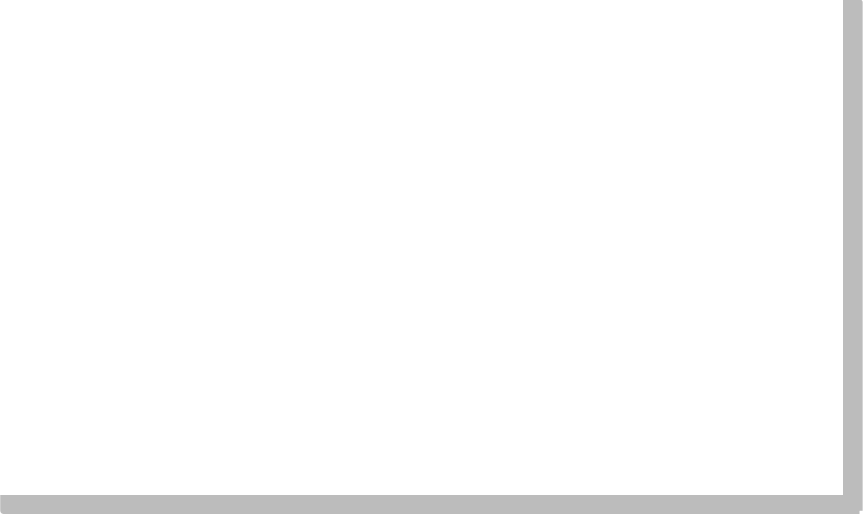 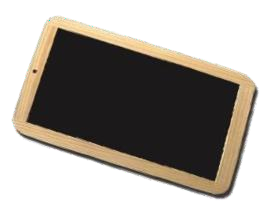 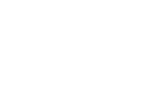 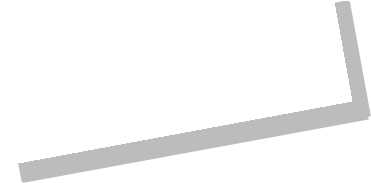 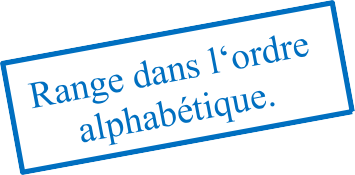 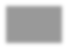 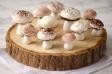 désert.Du haut de satoile, l’araignée guette saproie. Lafourmi transporte rapidement lagraine.Trace :la droite (BE)le segment [CE]la droite (FD)la demi-droite [AD)la demi-droite (FE]Je lis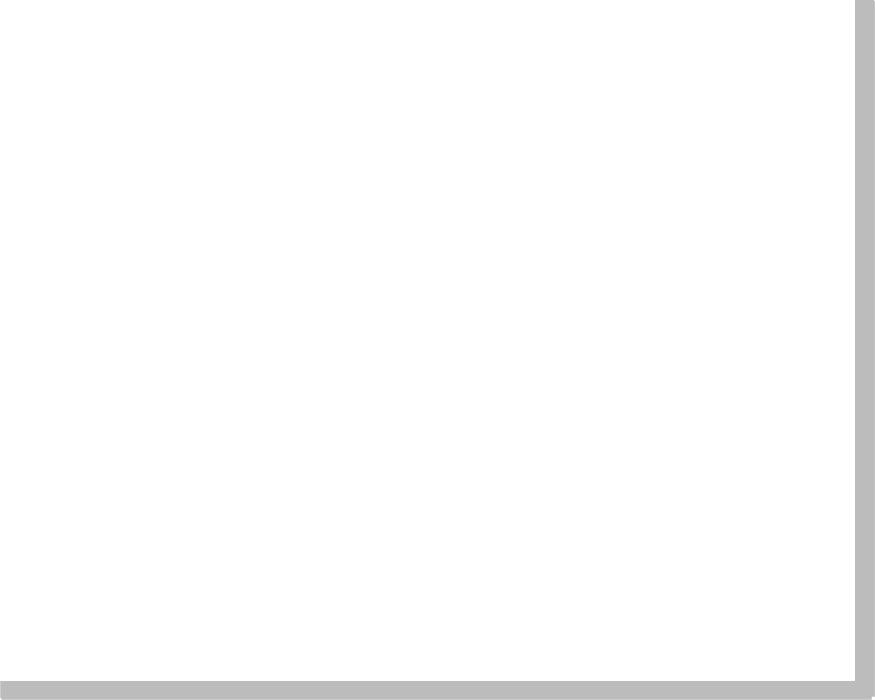 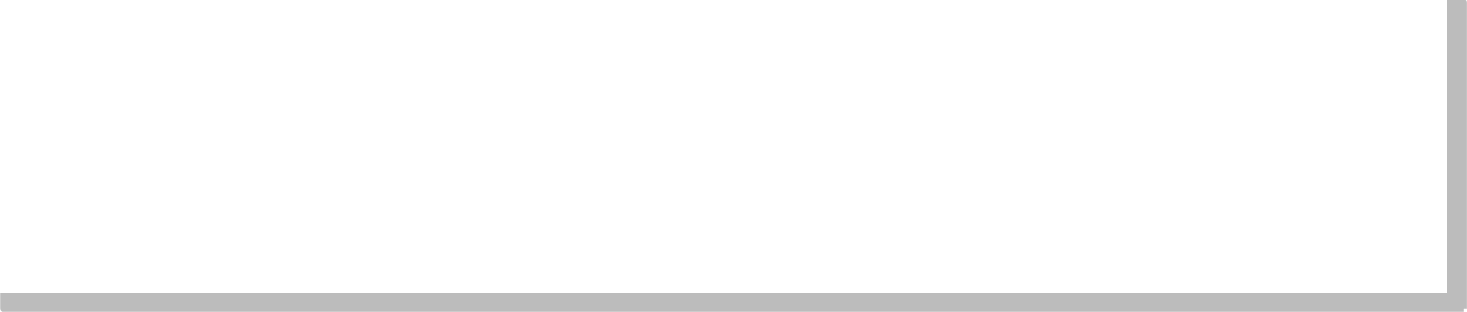 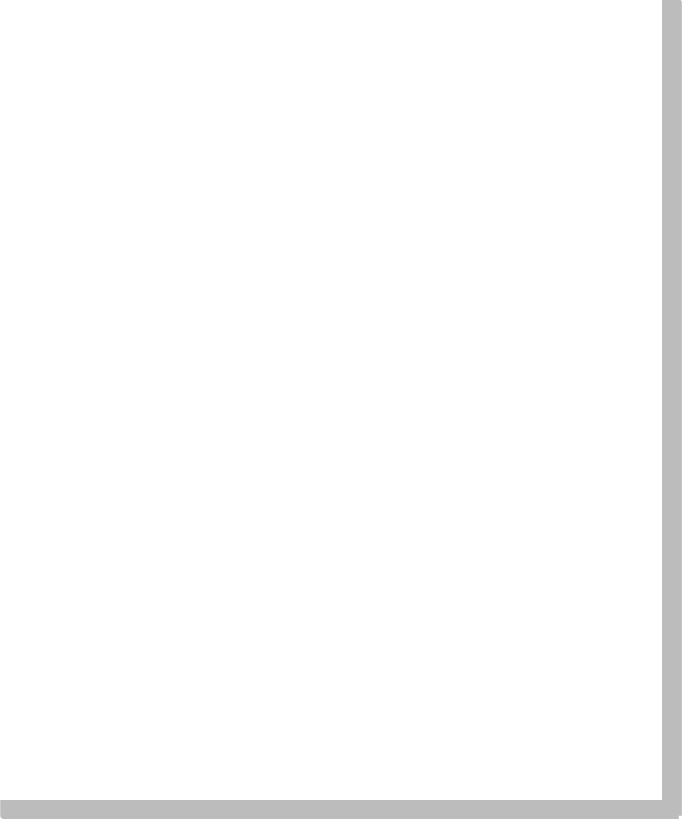 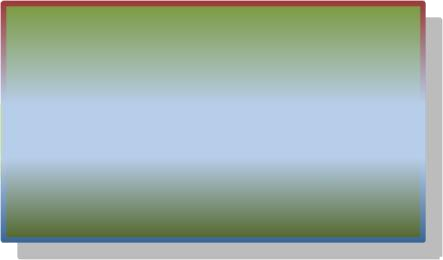 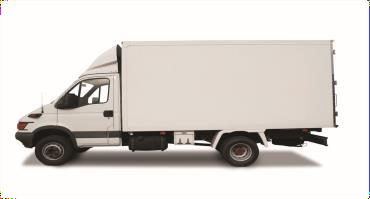 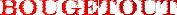 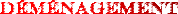 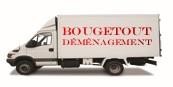 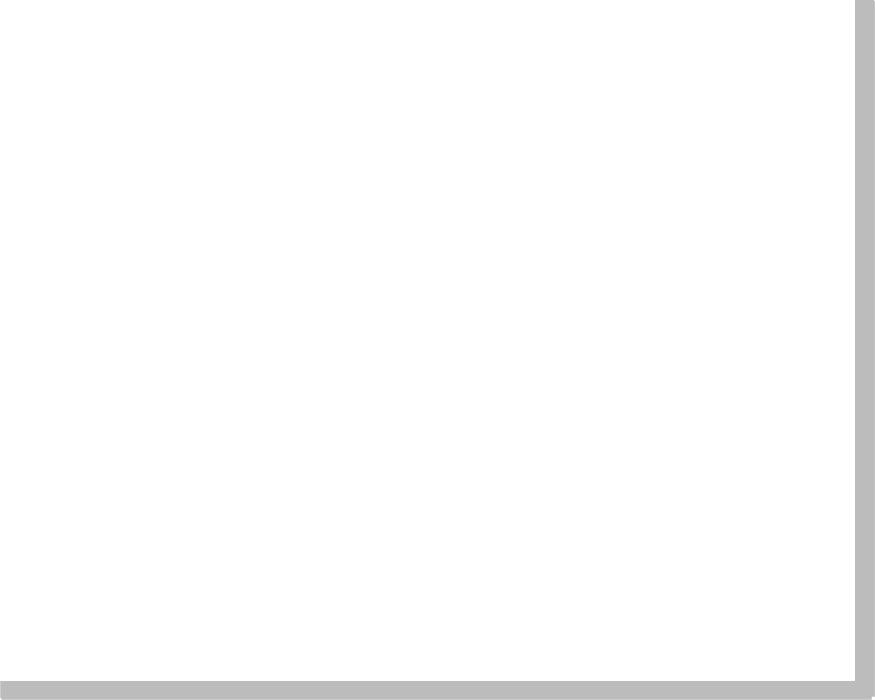 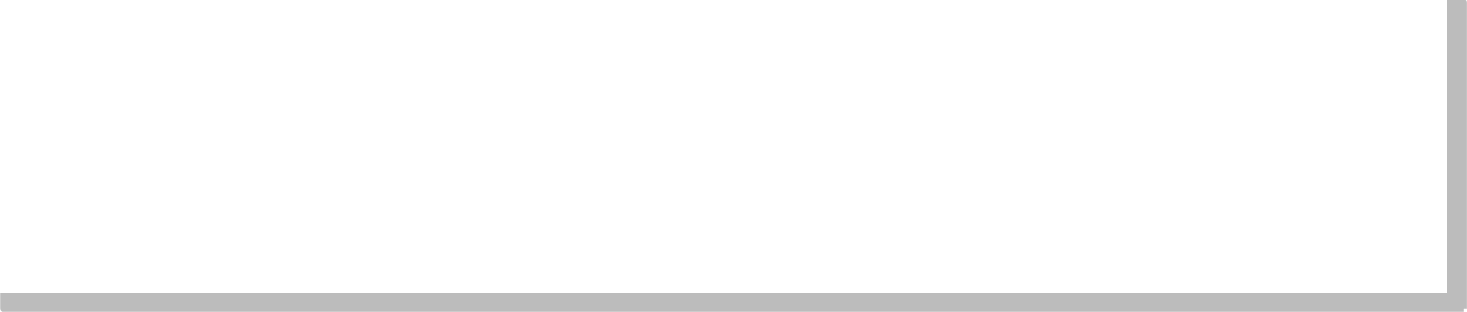 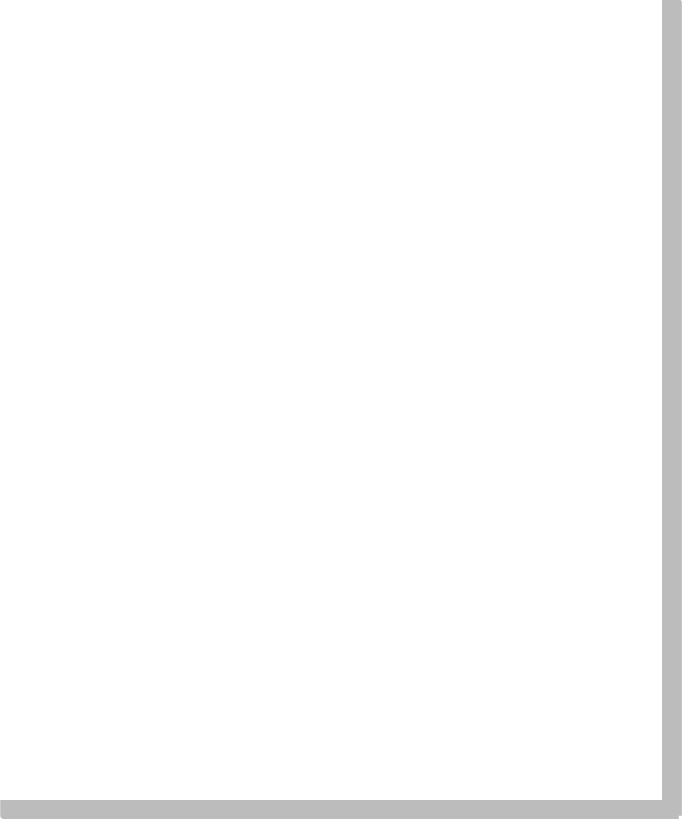 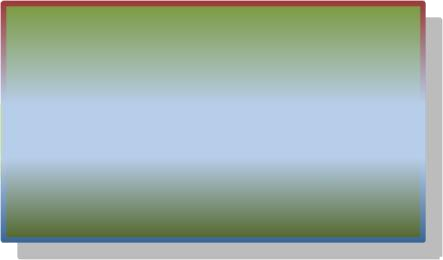 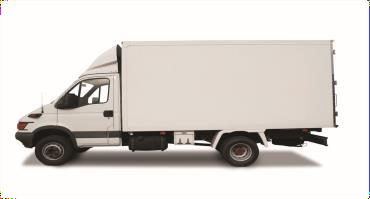 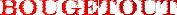 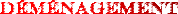 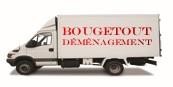 Les frères Bougetoutgèrent une entreprise de déménagement.Dans deux semaines, ils vont aider la famille Pitch à déménager quelques meubles de Paris dans un chalet, à côté de Chambéry, dans les Alpes, à 572 km.Dans leur camion, ils vont placer un réfrigérateur de 80 kg, une table de 12 kg, 6 chaises pesant chacune 4 kg, une commode de 26 kg et une bibliothèque de 76 kg.Le camion, lui, pèse 40 tonnes.Le chauffeur du camion pèse 95 kg et sonfrère pèse 102 kg.Quelle est la masse totale du chargement ?La masse totale est de 	kg.Quelle est la masse totale du chargement et du camion ?La masse totale du chargement et du camion est de 	kg.En n’oubliant pas les déménageurs, combien va peser le camion, en tout ?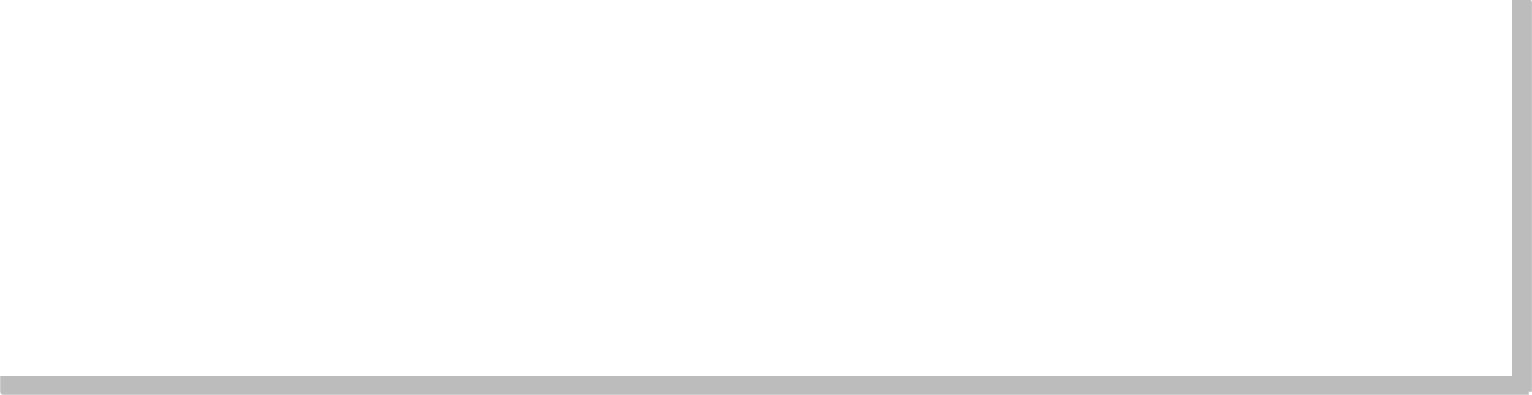 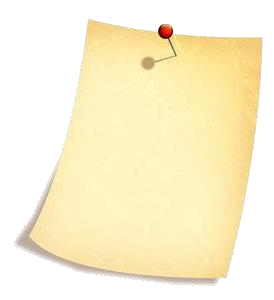 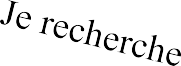 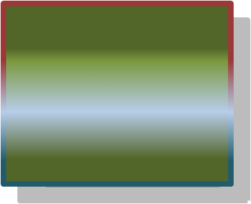 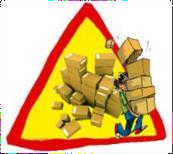 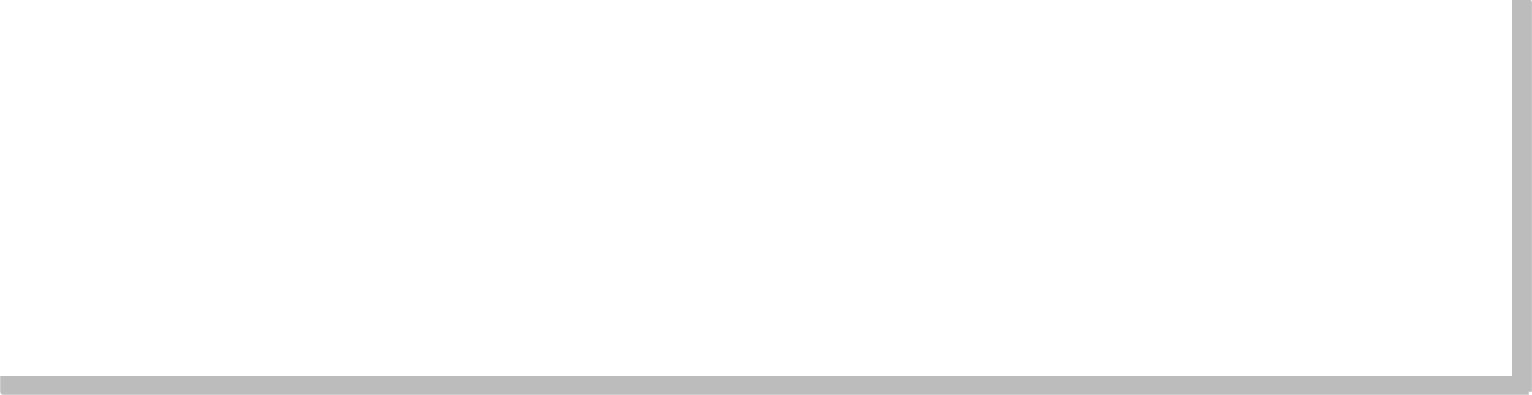 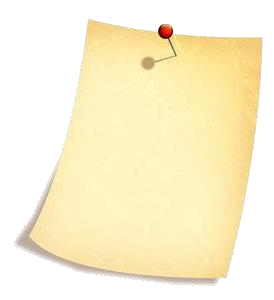 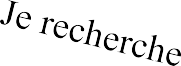 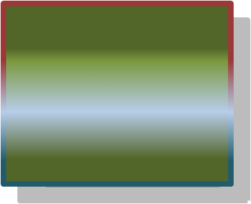 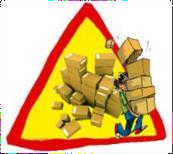 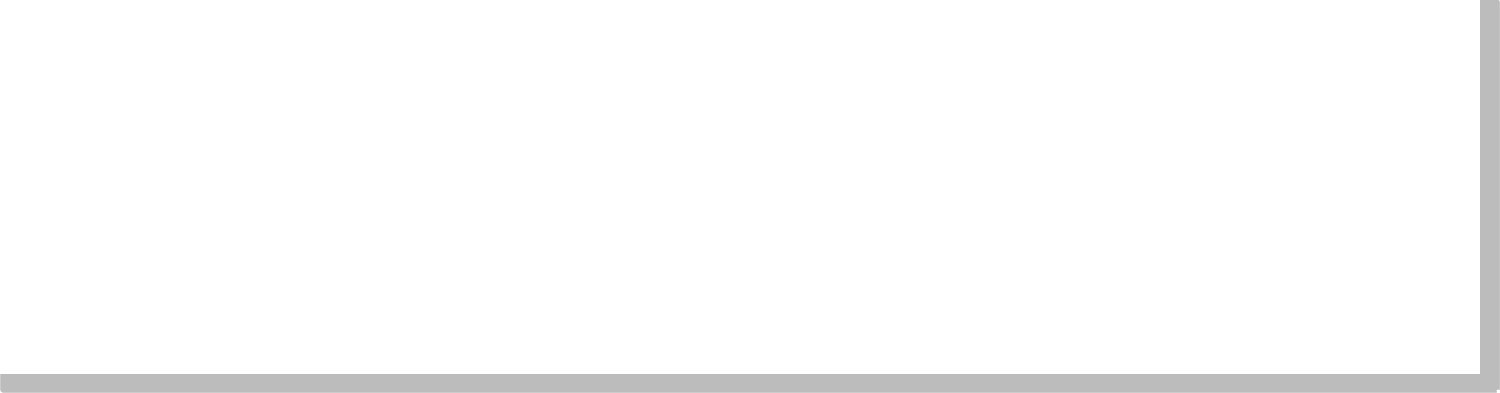 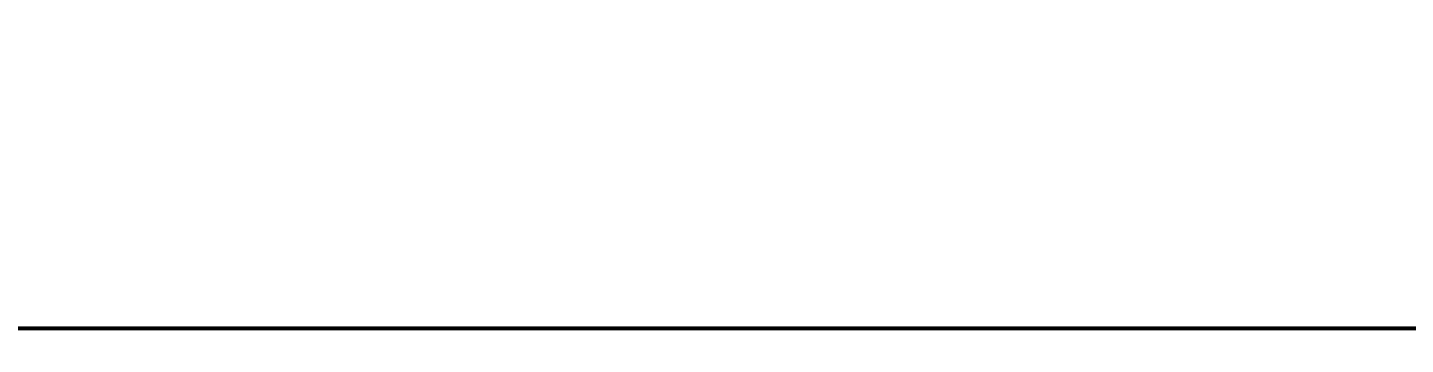 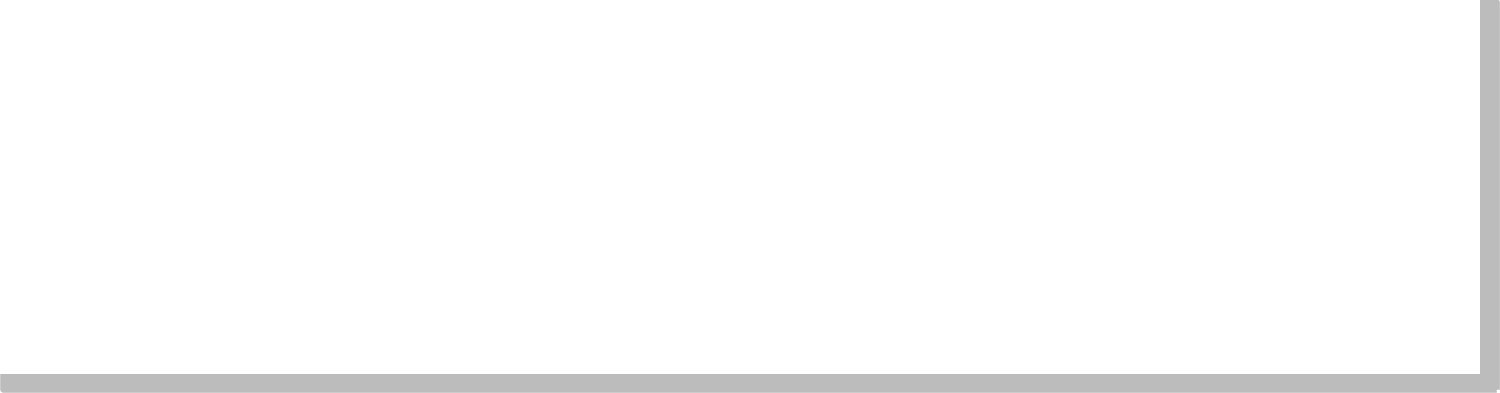 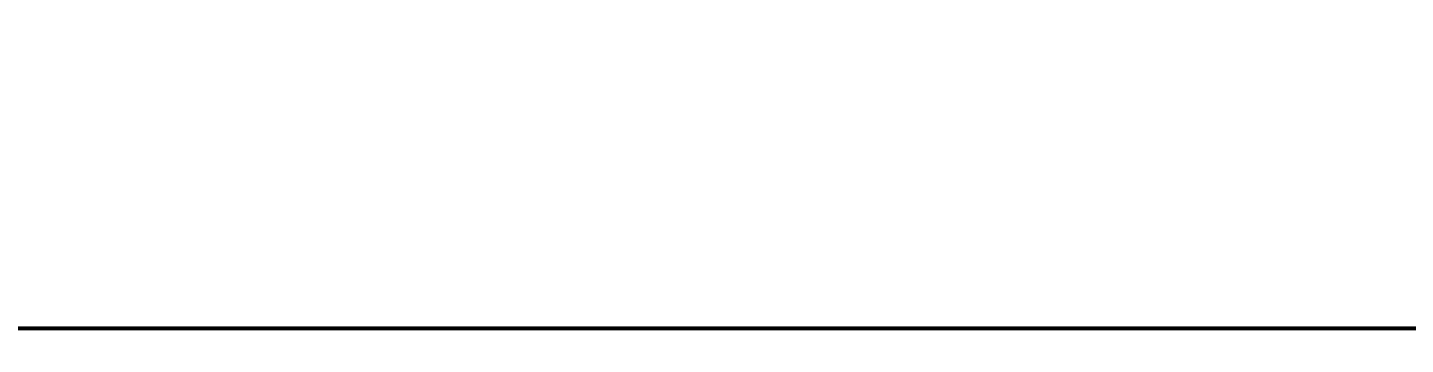 